Voter Registration InformationLongwood University encourages civic engagementas part of Citizen Leadership.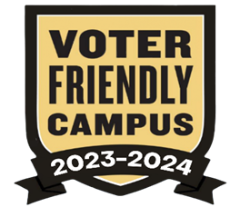 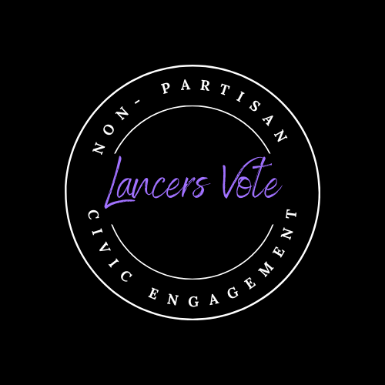 Lancers Vote is a campus-wide effort to encourage student voter registration, education, and participation. Longwood is one of 254 colleges and universities that has earned the designation as a Voter Friendly CampusIn accordance with the Higher Education Opportunity Act of 2008 (HEOA), Longwood is providing voter information, including a link to the Virginia Department of Elections website: https://www.elections.virginia.gov/registration/how-to-register/ and https://www.elections.virginia.gov/registration/voter-forms/index.html at which a Virginia voter registration form can be downloaded or registration information updated.Specific questions about eligibility or the voting process and a link to federal forms can be found on the Virginia Department of Elections website: https://www.elections.virginia.gov/registration/voter-forms/index.html).Two other resources include:http://vote.elections.virginia.gov/VoterInformationhttp://turbovote.org/Longwood’s Greenwood Library also has a very helpful website with voter information: https://libguides.longwood.edu/LancersVote